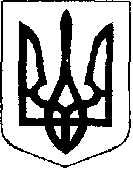 У К Р А Ї Н АЖовківська міська радаЛьвівського району Львівської області____-а сесія VIІІ-го демократичного скликанняРІШЕННЯвід  ___________________  2021р.    № _______	м. ЖовкваПро затвердження гр. Журибіді Ользі Степанівні технічної документації щодо встановлення (відновлення) меж земельної ділянки в натурі (на місцевості) площею 0.1257 га для будівництва та обслуговування житлового будинку, господарських будівель і споруд по вулиці Січових Стрільців,8 в селі Сопошин Львівського (Жовківського) району Львівської області      Розглянувши заяву гр. Журибіди Ольги Степанівни про затвердження технічної документації щодо встановлення (відновлення) меж земельної ділянки в натурі (на місцевості) площею 0.1257 га для будівництва та обслуговування житлового будинку, господарських будівель і споруд по вулиці Січових Стрільців,8 в селі Сопошин Львівського (Жовківського) району Львівської області, керуючись ст.12, 118, 121, 186 Земельного кодексу України та ст.26 Закону України «Про місцеве самоврядування в Україні», за погодженням з постійною комісією з питань земельних відносин, земельного кадастру, планування території, будівництва, архітектури, охорони пам’яток, історичного середовища, природокористування та охорони довкілля, Жовківська міська рада                                                      В И Р І Ш И Л А:1. Затвердити гр. Журибіді Ользі Степанівні технічну документацію щодо встановлення (відновлення) меж земельної ділянки в натурі (на місцевості) земельної ділянки площею 0,1257 га у власність, кадастровий номер 4622788800:01:004:0150 для будівництва та обслуговування житлового будинку, господарських будівель і споруд по вулиці Січових Стрільців,8 в селі Сопошин Львівського (Жовківського) району Львівської області.2. Надати у власність гр. Журибіді Ользі Степанівні земельну ділянку (кадастровий номер 4622788800:01:004:0150) площею 0,1257 га для будівництва та обслуговування житлового будинку, господарських будівель і споруд по вулиці Січових Стрільців,8 в селі Сопошин Львівського (Жовківського) району Львівської області.3. Зареєструвати речове право на земельну ділянку у встановленому законодавством порядку.4. Контроль за виконанням рішення покласти на комісію з питань земельних відносин, земельного кадастру, планування території, будівництва, архітектури, охорони пам’яток, історичного середовища, природокористування та охорони довкілля (Креховець З.М.).Міський голова						                Олег ВОЛЬСЬКИЙ                                                                                                                                                                                                                                   